Attachment 12 –Physician Application for Certification – Form No. CDC/NIOSH (M) 2.12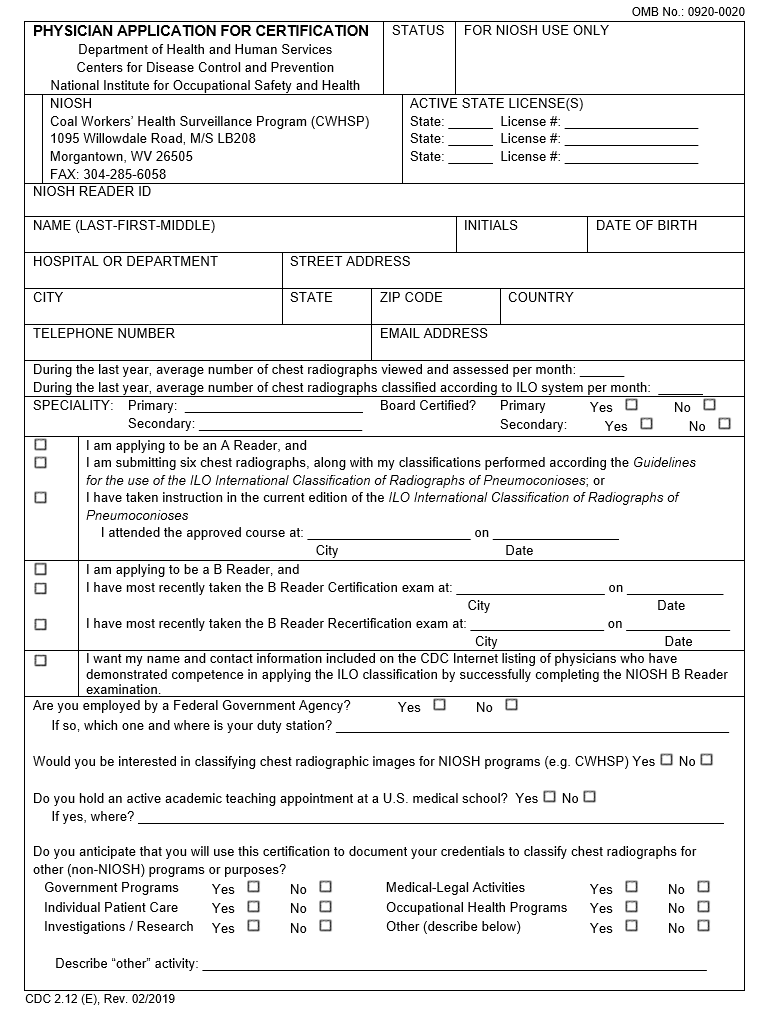 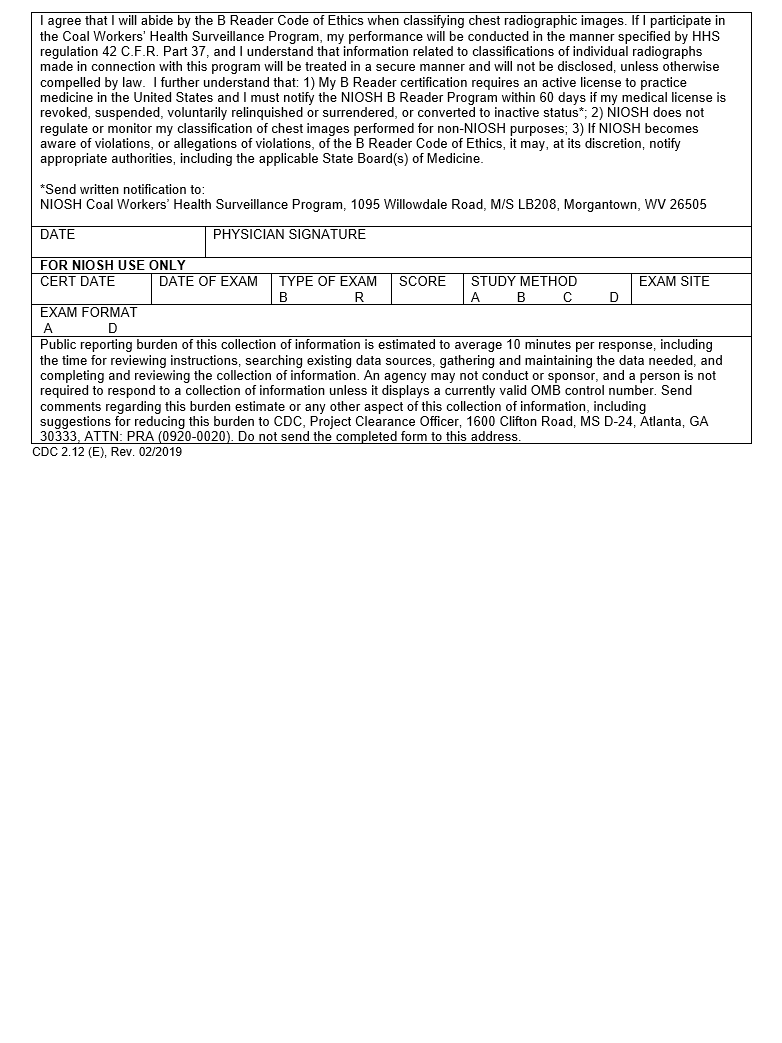 